График смен выполнения Силовой гимнастики у мужчин. 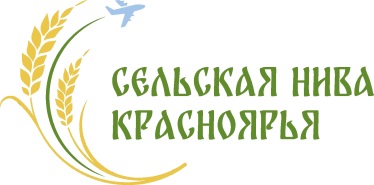 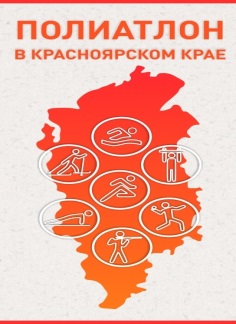 ХХII летних спортивных игр среди муниципальных районов и муниципальных округов Красноярского края «Сельская нива Красноярья» 2024 года.Главный судья ________________ Е.В. АлешунасГлавный секретарь ________________ Е.П.СиницинПервый поток: Старт - 12:30Первый поток: Старт - 12:30Первый поток: Старт - 12:30Первый поток: Старт - 12:30№Фамилия Имя№ участникаТерритория1Креминский Сергей99Балахтинский район2Бурчаков Даниил96Балахтинский район3Гримбаум Андрей73Северо-Енисейский район4Мерзляков Евгений56Северо-Енисейский район5Лукьянов Константин58Емельяновский район6Кузьмин Василий38Емельяновский район7Кочергин Егор70Шушенский район8Мурашов Александр71Шушенский район9Марамзин Дмитрий80Ермаковский район10Лёмов Иван75Ермаковский район11Мишанков Герман17Пировский МО12Пистер Виктор6Пировский МО13Русанов Николай60Каратузский район14Золотухин Семён52Каратузский район15Емельянов Станислав87Бирилюсский район16Сторожук Данил95Бирилюсский районВторой поток: Старт 13:30Второй поток: Старт 13:30Второй поток: Старт 13:30Второй поток: Старт 13:30№Фамилия Имя№ участникаТерритория1Грузных Евгений77Абанский район2Нарматов Роман89Абанский район3Черных Петр41Канский район4Сергеев Виктор46Минусинский район5Бойко Андрей40Минусинский район6Сафин Марсель14Казачиснкий район7Бушуев Вадим12Краснотуранский район8Сухопаров Николай11Краснотуранский район910111213Третий поток: Старт 15:30Третий поток: Старт 15:30Третий поток: Старт 15:30Третий поток: Старт 15:30№Фамилия Имя№ участникаТерритория1Гардт Сергей39Козульский район2Гардт Никита50Козульский район3Писаревский Сергей44Уярский район4Садовский Александр93Уярский район5Куклин Игорь49Шарыповский район6Бигдай Владислав36Шарыповский район7Лопатенко Денис84Назаровский район8Чистяченко Владимир85Назаровский район9Омецинский Николай68Кежемский район10Журавлев Александр69Кежемский район11Василенко Михаил53Курагинский район12Коновалов Иван62Курагинский район13Скурихин Максим83Богучанский район14Безруких Данила63Богучанский район15Туров Анатолий82Тасеевский район16Шаламов Данил90Енисейский район17Зернин Андрей48Енисейский район